السيره الذاتيه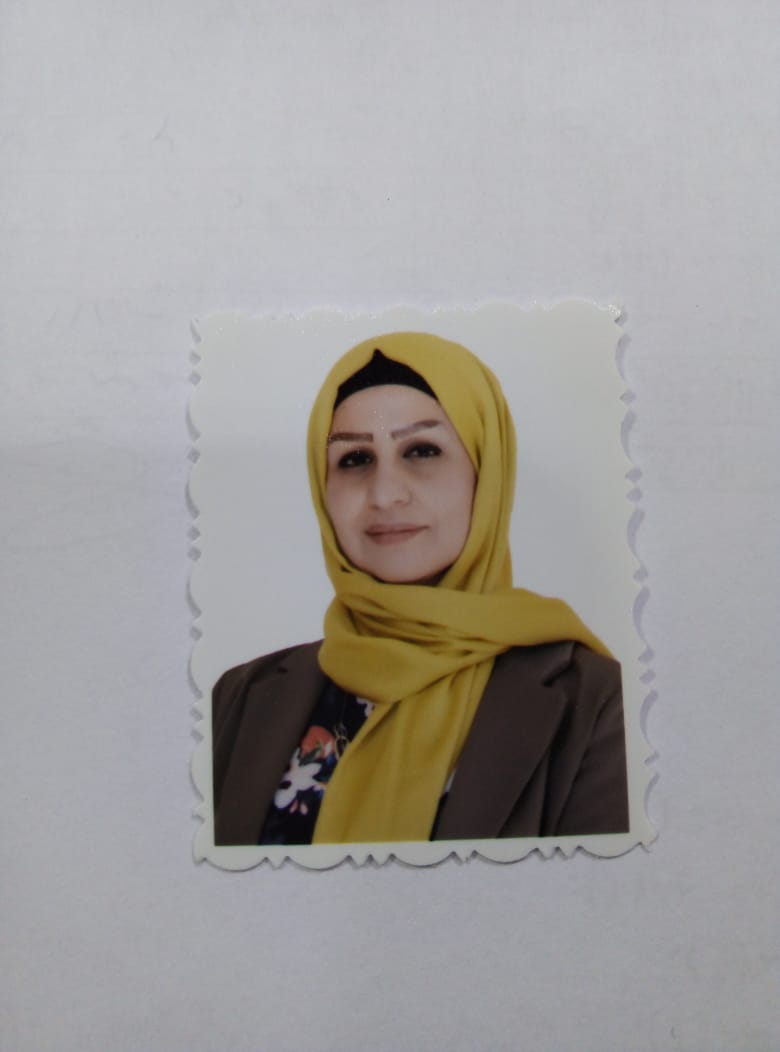 الاســــــــــــم   :     اشراق غالب عودة علي التميمي      	التـخـصــص    :      فسلجة تدريب / مبارزة   الوظيفــــــه     :   استاذ جامعيالدرجة العلمية :    استاذ مساعد  عنوان العمل   :      كلية التربية البدنية و علوم الرياضة للبنات جامعة بغداد       هاتف العمل   :        لايوجدالبريد الالكتروني ishraqgal@gmail.comالهاتف النقال :  07812041972المؤهلات العلمية :-المناصب الإدارية :-ثالثاً : المؤهلات الرياضية 1- مدربة نادي فتاة بغداد الذي كان تابع للكلية (كلية التربية البدنية وعلوم الرياضة للبنات) الذي حاز على المركز الاول في بطولة العرب المقامة في الكويت 2010 . و حاصل على بطولة الجمهورية 2010 المقام في محافظة البصرة و على المركز الثاني في بطولة الدوري العراقي 2008/2009/2010/2011 2-مدربه فريق الكلية في المبارزة والعروض الفنية الخاصة بالعبة المبارزة.3-حكم في لعبة المبارزة على الكراسي البارالمبية العراقية.4-مدربة في الالمركز الصحي للياقة البدنية في كلية التربية الرياضية لمدة لا تقل عن 13 سنة.5- متخصصة في المساج التخفيضي الخاص بوزن النساء و المساج التجميلي للبشرة في المركز الصحي للياقة البدنية في كلية التربية البدنية وعلوم الرياضة للبنات جامعة بغداد.سادساً: المؤتمرات الدولية و المحلية التي شاركت بها:المؤتمرات الدولية:المؤتمرات المحلية:الدورات الدولية والمحلية:* الدولية 1- دورة تدريبية بلعبة المبارزة عام 2010 بسلاح الشيش .2- دورة تحكيمية بلعبة المبارزة 2010 بسلاح الشيش .3- دورة اعداد مصممي العروض الرياضية 2011 في مصر .4- ورشة عمل دولية عن الانجازات العلمية و العولمة في ماليزيا .* المحلية 1- دورة تحكيمية من اتحاد المبارزة على الكراسي البارالمبية عام 2013 .2- دورة ترقيات في مركز الحاسبة 2011 3- دورة كوكل سكولر في جامعة بغداد 20154- دورة تدريبية تطويرية من الاتحاد العراقي للمبارزة 20125- دورة تدريبية تطويرية الاتحاد العراقي لالعاب القوى 20156- دورة في الابر الصينية جامعة بغداد 20167- دورة تحكيمية بالمبارزة 2014الشهادات والكتب التقديرية و المشاركة :حاصلة على اكثر من 29 شهادة تقديرية و مشاركة خارجية و داخلية محلية و دولية وادناه مجموعة من الشهادات التي حصلت عليها:الشهادات المحلية:الشهادات الدولية:كتب الشكر والتقدير التي حصلت عليها:البحوث المنشورة :تم نشر اكثر من 22 بحث داخل و خارج العراق محلية و دولية الكتب المؤلفة :كتاب واحد بمجال الفلسفة الادبية و الدينية ((تاملات نفسية في مخلوقات الله الكونية ))وكتاب بمجال التخصص بالمبارزة 2017 (التمرينات الاساسية بالمبارزة)  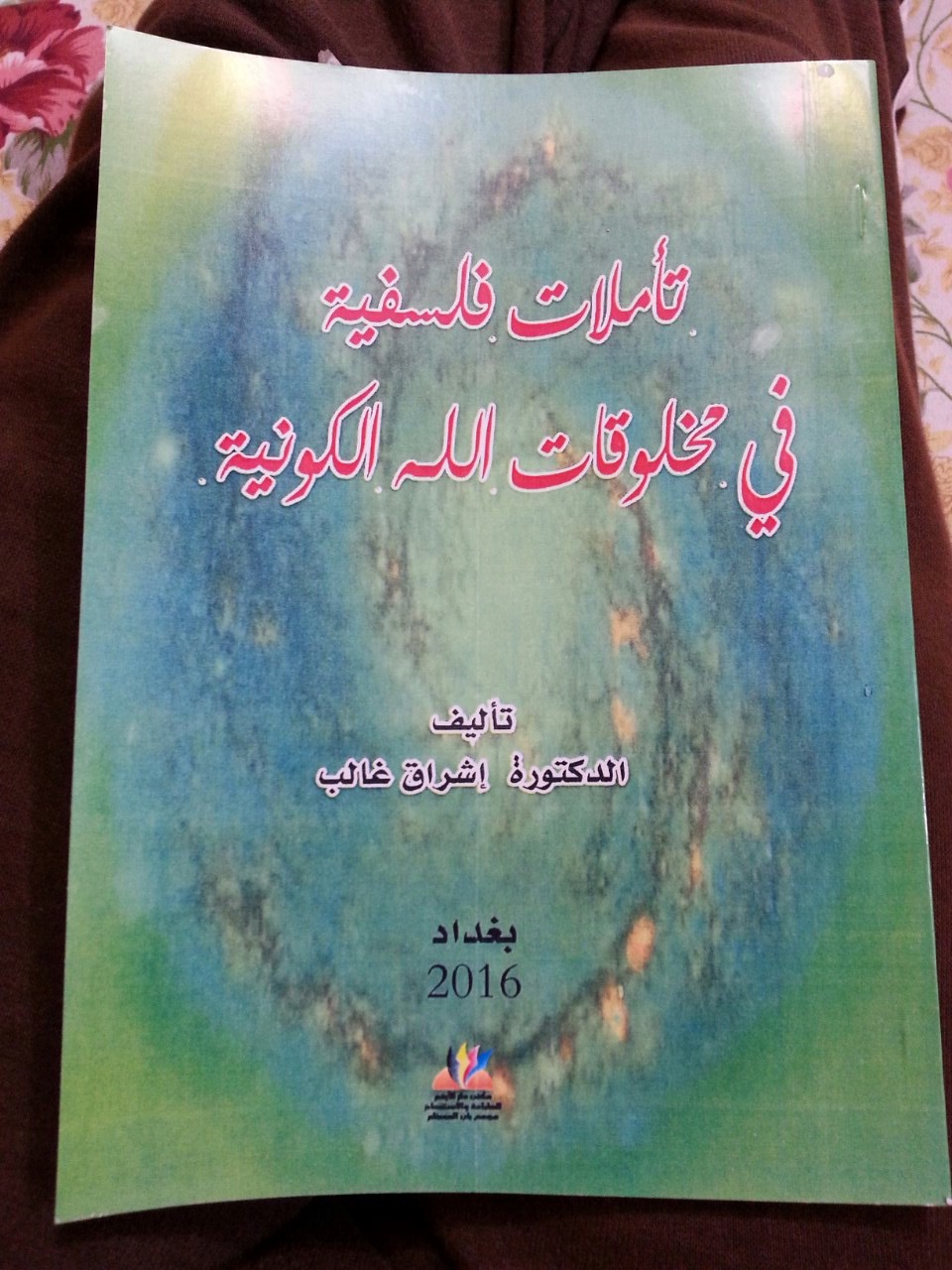 النشطات الأخرى:1-عضوة في المجلس الرياضي الدولي في السويد منذ عام 2015والى حد الان.2-عضوة في نشاطات المجتمع المدني (مؤسسة افراح الشعب وانوار الشعب الإنسانية) منذ عام 2006والى الان.3-مسؤولة قسم النشاط الرياضي في مجلة الصباح الجديد التابعة لشبكة الاعلام العراقية منذ عام 2014والى الان.4-القاء المحاضرات النوعية في وحدة التعليم المستمر التابعة الى كلية التربية البدنية وعلوم الرياضة للبنات جامعة بغداد.5-عضوة في اللجان الامتحانية التابعة الى كلية التربية البدنية وعلوم الرياضة للبنات من سنة 2012والى الان.الدرجة العلميةالجامعةالكليـــة التاريخبكالوريوسبغدادكلية التربية الرياضية 1995الماجستيربغدادكلية التربية الرياضية للبنات2005الدكتوراهبغدادكلية التربية الرياضية للبنات2009تالوظيفةالكليـــة التاريخ1مسؤولة المركز الصحيكلية التربية البدنية وعلوم الرياضة للبناتلمدة لا تقل عن خمس سنوات2مسؤولة وحدة الاعلامكلية التربية البدنية وعلوم الرياضة للبنات2013-20143 4-مسؤولة وحدة الاعلام	مدير التسجيلكلية التربية البدنية وعلوم الرياضة للبنات 	كلية اية البدنية البدنية وعلوم الرياضة للبنات2016-2017		2019تالعنوان السنــة مكان أنعقادهانوع المشاركة 
( بحث / بوستر حضور)1مؤتمر جامعة الزقازيق في مصر 2009جمهورية مصر مشاركة ببحث2مؤتمر طنطا 2012جمهورية مصرمشاركة ببحث3مؤتمر حلوان 2010جمهورية مصرمشاركة ببحث4مؤتمر حلوان2011جمهورية مصرمشاركة ببحث5مؤتمر حلوان2011جمهورية مصرمشاركة ببحث6مؤتمر الجامعة الأردنية الهاشمية2012الاردنمشاركة ببحث7مؤتمر ماليزيا2014ماليزيامشاركة ببحث8مؤتمر جامعة تونس 2016تونسمشاركة ببحثتالعنوان السنــة مكان أنعقادهانوع المشاركة 
( بحث / بوستر حضور)11المؤتمر السنوي للكليةبت2005انادي النفط الثقافيلجنة تشريفات2المؤتمر الخاص بتأسيس نادي فتاة بغداد2008جامعة بغدادتقرير عن3مؤتمر جامعة البصرة 2010جامعة البصرةبحث4المؤتمر العلمي في جامعة بابل2011جامعة بابلورشة عمل5المؤتمر العلمي في جامعة البصرة 2011جامعة البصرةبحث6مؤتمر جامعة بابل 2014كلية التربية الرياضية للبناتمشاركة ببحث7مؤتمر جامعة الكوفة2016كلية التربية الرياضية للبناتمشاركة ببحث8مؤتمر جامعة بغداد للدراسات العليا2016جامعة بغدادمشاركة ببحثتالشهادات والمشاركاتتاريخ استلامهامحل المشاركة1شهادة تقديرية30\3\2005مركز تطوير الملاكات في العراق2شهادة مشاركة14\5\2010الاتحاد العراقي للمبارزة3شهادة مشاركة18\6\2010الاتحاد العراقي للمبارزة4شهادة تقديرية 29\3\2010مهرجان المرأة الثقافي5شهادة مشاركة13\10\2011جامعة بغداد6شهادة تقديرية14\11\2012جامعة بابل7شهادة تحكيمية9\6\2012الاتحاد العراقي المركزي للرماية8شهادة تقديرية6\12\2012جامعة القادسية9شهادة تدريبية7\2\2013اتحاد المبارزة على الكراسي10شهادة تقديرية10\1\2013كلية التربية الرياضية للبنات 11شهادة تقديرية2014جمهورية العراق\امانة بغداد12شهادة مشاركة3\2014جامعة البصرة13شهادة مشاركة10\4\2014كلية التربية الرياضية للبنات14شهادة تقديرية20\10\2014جامعة بابل15شهادة مشاركة13\4\2015كلية التربية ابن الرشد16شهادة مشاركة16\4\2015جامعة بغداد17شهادة تقديرية12\3\2015اللجنة الأولمبية الوطنية العراقية18شهادة مشاركة27\12\2015جامعة بغداد19شهادة مشاركة14\1\2016جامعة الكوفة20شهادة مشاركة22\5\2016كلية التربية الرياضية للبنات21شهادة مشاركة25\7\2016جامعة بغدادتالشهادات والمشاركاتتاريخ استلامهامحل المشاركة1شهادة مشاركة20\1\2012جمهورية مصر2شهادة تقديرية9\11\2012جامعة طنطا في مصر3شهادة تقديرية 13\5\2014دولة ماليزيا4شهادة مشاركة1\12\2014جامعة حلوان في مصر5شهادة مشاركة8\11\2015جامعة حلوان في مصر6شهادة تقديرية30\4\2016المرصد الوطني للرياضة بتونستكتب الشكرتاريخ استلامهاالكلية التي منحت الكتاب1شكر وتقدير19\5\2015مكتب نائب رئيس مجلس محافظة بغداد2شكر وتقدير7\5\2005كلية التربية الرياضية للبنات3شكر وتقدير7\9\2005كلية التربية الرياضية جامعة بغداد4شكر وتقدير4\12\2008كلية التربية الرياضية للبنات5شكر وتقدير26\8\2008كلية التربية الرياضية للبنات6شكر وتقدير8\3\2009كلية التربية الرياضية للبنات7شكر وتقدير22\12\2009كلية التربية الرياضية للبنات8شكر وتقدير14\4\2009المجتمع المدني الموحد9شكر وتقدير 2\6\2010كلية التربية الرياضية للبنات10شكر وتقدير8\12\2010كلية التربية الرياضية للبنات11شكر وتقدير 8\12\2010كلية التربية الرياضية للبنات12شكر وتقدير2\11\2011اتحاد المبارزة على الكراسي13شكر وتقدير 27\10\2011كلية التربية الرياضة للبنات 14شكر وتقدير 24\4\2012كلية التربية الرياضية للبنات 15شكر وتقدير 21\11\2012كلية التربية الرياضية للبنات 16شكر وتقدير17\6\2013كلية التربية الرياضية للبنات17شكر وتقدير23\6\2013كلية التربية الرياضية للبنات18شكر وتقدير8\7\2013كلية التربية الرياضية للبنات19شكر وتقدير29\9\2013الكلية التربوية المفتوحة20شكر وتقدير25\9\2013كلية التربية الرياضية للبنات21شكر وتقدير9\10\2013كلية التربية الرياضية للبنات22شكر وتقدير6\5\2014كلية التربية الرياضة للبنات23شكر وتقدير 28\8\2014كلية التربية الرياضية للبنات24شكر وتقدير6\4\2015كلية التربية الرياضية للبنات25شكر وامتنان4\5\2016كلية التربية الرياضية للبنات26شكر وتقدير14\11\2012جامعة بابل كلية التربية الاساسية للبنات27شكر وتقدير19\7\2011كلية التربية الرياضية للبنات28شكر وتقدير13\10\2014كلية التربية الرياضية للبنات29شكر وتقدير2\10\2014مكتب رئيس الجامعة30شكر وتقدير24\6\2016شبكة صباح العراق الجديد31شكر وتقدير8\4\2015كلية التربية-ابن الرشد32شكر وتقدير11\10\2015كلية التربية الراضية للبنات33شكر وتقدير26\7\2016جامعة الانبار 34شكر وتقدير22\3\2009كلية التربية الرياضية للبنات35شكر وتقدير2\7\2015كلية التربية الرياضية للبنات36شكر وتقدير27\2\2014كلية التربية الرياضية للبنات